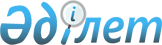 Об установлении региональной квоты приема кандасов и переселенцев на 2024 годПриказ Министра труда и социальной защиты населения Республики Казахстан от 27 декабря 2023 года № 530. Зарегистрирован в Министерстве юстиции Республики Казахстан 28 декабря 2023 года № 33822
      В соответствии с подпунктом 4-2) статьи 11 Закона Республики Казахстан "О миграции населения" ПРИКАЗЫВАЮ:
      1. Установить:
      1) региональную квоту приема кандасов на 2024 год в количестве 2 433человек;
      2) региональную квоту приема переселенцев на 2024 год в количестве 7 050 человек.
      2. Комитету по миграции Министерства труда и социальной защиты населения Республики Казахстан в установленном законодательством Республики Казахстан порядке обеспечить:
      1) государственную регистрацию настоящего приказа в Министерстве юстиции Республики Казахстан;
      2) размещение настоящего приказа на официальном интернет-ресурсе Министерства труда и социальной защиты населения Республики Казахстан после его официального опубликования;
      3) в течение десяти рабочих дней после государственной регистрации настоящего приказа в Министерстве юстиции Республики Казахстан представление в Департамент юридической службы Министерства труда и социальной защиты населения Республики Казахстан сведений об исполнении мероприятий, предусмотренных подпунктами 1) и 2) настоящего пункта;
      4) доведение настоящего приказа до сведения акиматов областей и городов Астана, Алматы и Шымкент для руководства в работе.
      3. Контроль за исполнением настоящего приказа возложить на первого вице-министра труда и социальной защиты населения Республики Казахстан.
      4. Настоящий приказ вводится в действие по истечении десяти календарных дней после дня его первого официального опубликования.
      "СОГЛАСОВАН"Министерство финансовРеспублики Казахстан
      "СОГЛАСОВАН"Министерство национальной экономикиРеспублики Казахстан
					© 2012. РГП на ПХВ «Институт законодательства и правовой информации Республики Казахстан» Министерства юстиции Республики Казахстан
				
      Министр трудаи социальной защиты населенияРеспублики Казахстан

С. Жакупова
